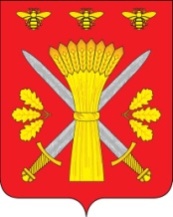 РОССИЙСКАЯ ФЕДЕРАЦИЯОРЛОВСКАЯ ОБЛАСТЬТРОСНЯНСКИЙ РАЙОННЫЙ СОВЕТ НАРОДНЫХ ДЕПУТАТОВРЕШЕНИЕот 21 августа 2018 года                                               №138            с. ТроснаО внесении изменений в решение Троснянскогорайонного Совета народных депутатов от 25.05.2015№ 355 «Об утверждении «Положения оградостроительной деятельностина территории Троснянского района»В целях приведения действующих нормативных правовых актов в соответствие с Федеральным законом от 29.12.2017 № 455-ФЗ «О внесении изменений в Градостроительный кодекс Российской Федерации и отдельные законодательные акты Российской Федерации», Троснянский районный Совет народных депутатов РЕШИЛ:1. Внести в решение Троснянского районного Совета народных депутатов от 25.05.2015 № 355 «Об утверждении «Положения о градостроительной деятельности на территории Троснянского района», следующие изменения:1.1. Пункт 2 раздела 1 изложить в следующей редакции: «Основной для разработки данного Положения являются: Градостроительный кодекс Российской Федерации, Федеральный закон от 06.10.2003 № 131-ФЗ «Об общих принципах организации местного самоуправления в Российской Федерации», Федеральный закон от 29.12.2017 № 455-ФЗ «О внесении изменений в Градостроительный кодекс Российской Федерации и отдельные законодательные акты Российской Федерации», Градостроительный кодекс Орловской области, Закон Орловской области от 10.11.2014 № 1686 «О перераспределении полномочий между органами местного самоуправления муниципальных образований Орловской области и органами государственной власти Орловской области», и иные нормативные правовые акты, принятые в сфере градостроительства».1.2. Подпункт 4 пункта 1 раздела 2 изложить в следующей редакции: «определение порядка проведения публичных обсуждений или публичных слушаний по проектам документов территориального планирования (генеральные планы поселений, правила землепользования и застройки поселений, проекты планировки территории и проекты межевания территории, подготовленные в составе документации по планировки территории, проекты схемы территориального планирования)».1.3. Подпункт 5 пункта 1 раздела 2 изложить в следующей редакции: «проведение публичных обсуждений или публичных слушаний по проектам документов территориального планирования (генеральные планы поселений, правила землепользования и застройки поселений, проекты планировки территории и проекты межевания территории, подготовленных в составе документации по планировке территории, проекты схемы территориального планирования, вопросы предоставления разрешений на условно разрешенный вид использования земельного участка или объектов капитального строительства, реконструкции объектов капитального строительства, предоставления разрешений на отклонение от предельных параметров разрешенного строительства, реконструкции объектов капитального строительства)».2. Контроль за исполнением настоящего решения возложить на комитет по промышленности и жилищно-коммунальному хозяйству.3. Настоящее решение вступает в силу со дня его обнародования.Председатель районного Совета               Глава районанародных депутатов                                  В. И. Миронов                                               А. И. Насонов 